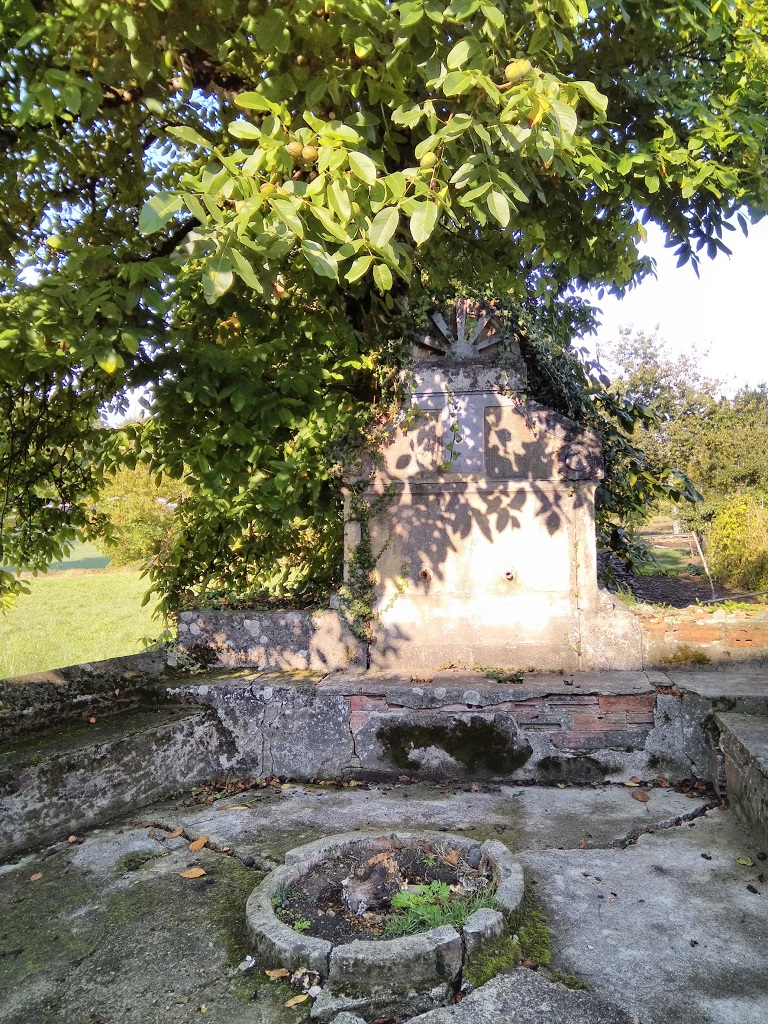 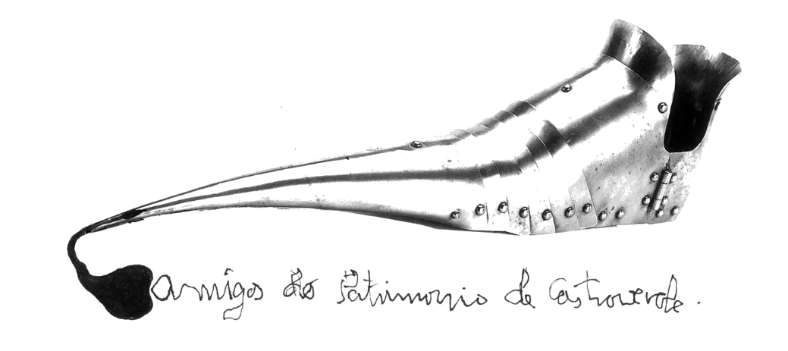 ACTIVIDADES DO TERCEIRO CUATRIMESTRESetembroSábado día 9: Participación na XL Romaxe de Crentes Galeg@s (xa realizada).OutubroSábado día 21: Roteiro ROGELIO REIGOSA contra a apatía. Percorrido polos lugares de D. Rogelio, con explicacións de Ricardo Polín.NovembroRoteiro, Filme e MagostoSábado día 11 : Percorrido por parte do roteiro do val do río Tórdea, con visita ás igrexas románicas. Pola tarde: filme: “Un amigo llamado Xurxo” e magostoDecembroSábado día 2: Roteiro pola Fonsagrada coa asociación Pasada das Cabras de Burela e outras asociacións.